.GRAPEVINE RIGHT, TOUCH, GRAPEVINE LEFT, TOUCHRIGHT DIAGONAL STEPS FORWARD, TOUCH, LEFT DIAGONAL STEPS FORWARD, TOUCHBACK, BACK, MONTEREY ½ TURN RIGHT TWICESTEP ½ PIVOT LEFT, RIGHT KICK BALL CHANGE TWICEREPEATStraddling Boots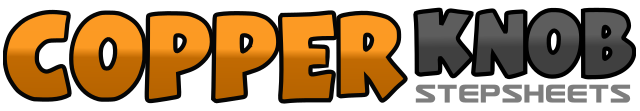 .......Count:32Wall:2Level:Beginner.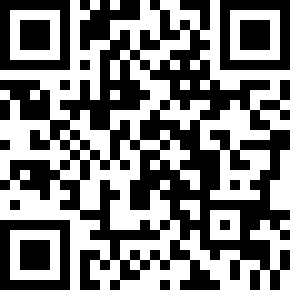 Choreographer:Hilda Crossley (UK)Hilda Crossley (UK)Hilda Crossley (UK)Hilda Crossley (UK)Hilda Crossley (UK).Music:No Way Jose - Ray KennedyNo Way Jose - Ray KennedyNo Way Jose - Ray KennedyNo Way Jose - Ray KennedyNo Way Jose - Ray Kennedy........1-2Step right to right side, cross left behind right3-4Step right to right side, touch left beside right5-6Step left to left side, cross right behind left7-8Step left to left side, touch right beside left1-2Step right diagonally forward right, step left beside right3-4Step right diagonally forward right, touch left beside right5-6Step left diagonally forward left, step right beside left7-8Step left diagonally forward left, touch right beside left1-2Step back right, step back left, back, back, back3-4Point right to right side, make ½ turn right, stepping right beside left5-6Point left to left side, step left beside right7-8Point right to right side, make ½ turn right, stepping right beside left1-2Point left to left side, step left beside right3-4Step forward right, pivot ½ turn left5&6Kick right forward step right beside left, step onto left in place7&8Kick right forward step right beside left, step onto left in place